ПРЕДВАРИТЕЛЬНАЯ ЗАЯВКА НА УЧАСТИЕ В МЕЖДУНАРОДНОЙ ВЫСТАВКЕRosBuild - 2020Москва, ЦВК «ЭКСПОЦЕНТР»31 марта-3 апреля 2020 г.ПРОСИМ ЗАРЕГИСТРИРОВАТЬ В КАЧЕСТВЕ ЭКСПОНЕНТА ВЫСТАВКИ и ПРЕДОСТАВИТЬ в АРЕНДУ ВЫСТАВОЧНУЮ ПЛОЩАДЬ:Укажите, является ли Ваша компания производителем:   да / нет  (нужное подчеркнуть)ПОЖАЛУЙСТА, УКАЖИТЕ СПЕЦИАЛИЗАЦИЮ ВАШЕЙ КОМПАНИИПОЖАЛУЙСТА, УКАЖИТЕ ТОРГОВЫЕ МАРКИ И ОПИШИТЕ ВИД ПРЕДСТАВЛЯЕМОЙ ПРОДУКЦИИ С УКАЗАНИЕМ СТРАНЫ ЕЕ ПРОИСХОЖДЕНИЯУполномоченное лицо Заявителя 		 /		/	«		»		201_ г.	                           (Ф.И.О.)	                                                      (подпись)               МП	                                дата заполнения заявки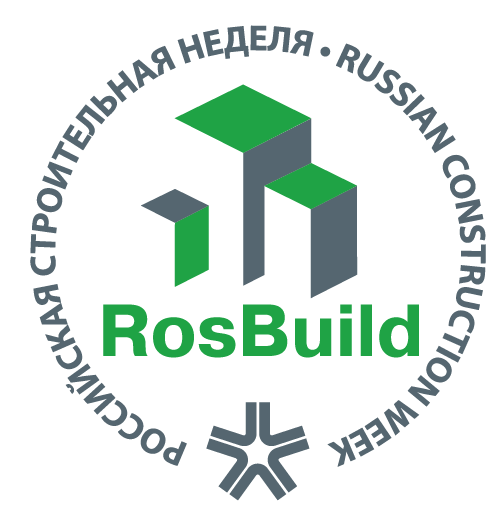 РОССИЙСКАЯ СТРОИТЕЛЬНАЯ НЕДЕЛЯ-2020АО «ЭКСПОЦЕНТР, 123100, г. Москва, Краснопресненская наб., 14Телефон:+7(499) 795-37-36; 795-38-82 E-mail: ts@expocentr.ru; zaedinova@expocentr.ru                                                                                                                                              ИНФОРМАЦИЯ О КОМПАНИИ-УЧАСТНИКЕ:ИНФОРМАЦИЯ О КОМПАНИИ-УЧАСТНИКЕ:ИНФОРМАЦИЯ О КОМПАНИИ-УЧАСТНИКЕ:ИНФОРМАЦИЯ О КОМПАНИИ-УЧАСТНИКЕ:ИНФОРМАЦИЯ О КОМПАНИИ-УЧАСТНИКЕ:ИНФОРМАЦИЯ О КОМПАНИИ-УЧАСТНИКЕ:ИНФОРМАЦИЯ О КОМПАНИИ-УЧАСТНИКЕ:ИНФОРМАЦИЯ О КОМПАНИИ-УЧАСТНИКЕ:ИНФОРМАЦИЯ О КОМПАНИИ-УЧАСТНИКЕ:ИНФОРМАЦИЯ О КОМПАНИИ-УЧАСТНИКЕ:ЗАЯВИТЕЛЬ (Компания):ЗАЯВИТЕЛЬ (Компания):ЗАЯВИТЕЛЬ (Компания):Страна:Город:Город:Почтовый адрес:Почтовый адрес:Почтовый адрес:Почтовый адрес:Почтовый адрес:Контактное лицо (полные ФИО)Контактное лицо (полные ФИО)Контактное лицо (полные ФИО)Контактное лицо (полные ФИО)ДолжностьДолжностьДолжностьДолжностьТелефонТелефонФаксФаксE-mailE-mailWeb-siteWeb-siteНеоборудованную площадь в павильонекв.мОборудованную стандартным стендом площадь в павильонекв.мОткрытую площадь (вне павильона)кв.мТЕМАТИЧЕСКИЕ РАЗДЕЛЫТЕМАТИЧЕСКИЕ РАЗДЕЛЫСтроительные материалыНапольные покрытияСантехникаДвери, замкиКерамическая плитка. КаменьИнтерьерные ткани, шторыОбои, панели, молдингиТехнологии «умный дом»/ «умный город»Краски и декоративные покрытияФасады. КровляЭлектрика. СветСтроительная техникаОборудование. Инструмент Энергосберегающие технологииИнженерные системыRecycling / Природоохранные технологииБлагоустройство территорий. Ландшафтный дизайнАрхитектура. ПроектированиеМеталлоизделияМеталлоконструкцииБыстровозводимые зданияДеревянное домостроениеИзоляционные материалыIT-решения, услуги для бизнесаОкна,  светопрозрачные конструкции. Другое (указать) ________________________ТОРГОВАЯ МАРКАТИП ПРОДУКЦИИСТРАНА